Zastupitelstvo města Plané nad Lužnicí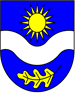 1. zasedání konané dne 5. 11. 2014Materiál k bodu č.   programuZveřejňování všech smluv města v Centrálním registru smluv Návrh na usnesení:Zastupitelstvo města Planá nad Lužnicí,schvaluje zveřejňování všech smluv, které město uzavře, on-line v Centrálním registru smluv Ministerstva vnitra ČR s využitím bezplatné webové podpory pro samosprávy www.starostoveprotransparentnost.cz. Smluvní partneři města Plané nad Lužnicí budou o této skutečnosti v každé uzavřené smlouvě výslovně informováni. Zastupitelstvo města ukládá radě města zajistit zveřejňování veškerých smluv města do 30. 11. 2014.Důvodová zpráva:Svobodný přístup k informacím v ČR probíhá na základě ústní či písemné žádosti podle zákona 106/1999 Sb. o svobodném přístupu k informacím. Pokud nejsou dány důvody pro odmítnutí poskytnutí informací, musí je úřad poskytnout nejpozději ve lhůtě do 15 dnů ode dne přijetí žádosti nebo ode dne jejího doplnění. Tuto lhůtu může úřad prodloužit ze závažných důvodů, nejvýše však o deset dní. Systém zveřejnění obecních smluv on-line v Centrálním registru smluv na webu Ministerstva vnitra ČR představuje nižší administrativní zátěž oproti mnohem náročnějšímu zpětnému dohledávání a zveřejňování smluv pro individuální žadatele. Zveřejnění smlouvy v Centrálním registru smluv ve čtyřech krocích, které podle webu www.starostoveprotransparentnost.cz zabere průměrně 3-8 minut, vyloučí dohady o obsahu nezveřejněných smluv na zastupitelstvu a při komunikaci s veřejností. Tento systém evidence smluv také usnadní průběžnou práci zaměstnancům obce.Přílohy k materiálu:Oslovení zastupitelů (s vysvětlením). Podpisy předkladatelů:Zpracoval:Předkládá:Požadovaný termín plnění:Josef Karlický, Vít MasareZdeněk Žalud, Jiří Rangl, Martin Pobuda30. 11. 2014